ИНФОРМАЦИОННОЕ ПИСЬМОУважаемые коллеги и студенты!                                  Форма проведения конференции - заочная!По материалам конференции будет готовиться к публикации электронный сборник научных статей. СТАТЬИ СТУДЕНТОВ ДОЛЖНЫ БЫТЬ ОТПРАВЛЕНЫ НА АДРЕС forconferenceelene@mail.ru  или elena-elina2008@yandexru НАУЧНЫМ РУКОВОДИТЕЛЕМ В СРОК ДО 15 МАЯ. Внимание!!!НАУЧНЫЙ РУКОВОДИТЕЛЬ НЕСЕТ ПОЛНУЮ ОТВЕТСТВЕННОСТЬ ЗА РЕДАКТИРОВАНИЕ СТАТЬИ. К СТАТЬЕ ДОЛЖНА ПРИЛАГАТЬСЯ СПРАВКА ОБ АНТИПЛАГИАТЕ (ВУЗ), которую руководитель делает сам и заверяет своей подписью. Если статья не соответствует требованиям, она не допускается к печати.ОБЩИЕ ТРЕБОВАНИЯ К ОФОРМЛЕНИЮ СТАТЕЙОбъем не более 3 страниц (включая таблицы, иллюстрации, список литературы), текст набран в формате .doc. Поля обычные (верхнее – , нижнее – , левое – , правое – ).Шрифт основного текста TNR (Times New Roman), кегль 14, интервал 1,5, абзацный отступ 0,5, выравнивание текста по ширине. Шрифт таблиц и подрисуночных подписей TNR, кегль 12.Формулы набирать в формате Word. Цифры, греческие символы, русские буквы – прямо; латинские – курсивом. Размер шрифта – 12. Формулы должны быть отбиты от предыдущего и последующего текста. Нумерация необходима, если есть ссылки на формулы в тексте.Если в статье один рисунок (таблица), то он не нумеруется (рис., табл).ОформлениеНазвание (на русском и английском языках)И. О. Фамилия (инициалы перед фамилией, на русском и английском языках)Научный руководитель – И. О. Фамилия (на русском и английском языках), звание, ученая степень.Ключевые слова (не менее 5).Аннотация (краткое описание целей, методов, а также полученных результатов исследования, на русском и английском языках).Оформление списка литературыИсточники в порядке упоминания в тексте. При повторении не дублируются, дается предыдущая ссылка.Оформляется по ГОСТ Р7.05–2008 «Библиографическая ссылка». Курсив не используется.СтатьяМиронов А.Г. Об учете скорости распространения волн // Вестник ИрГТУ.2015. № 3. С. 12–18.КнигаМиронов А.Г. Об учете скорости распространения волн давления. М.: ИНФРА-М, 2015. 128 с.Книги и статьи более трех авторовОптимизация параметров измерительного устройства удельной поверхности сорбентов и катализаторов / С. И. Половнева, С. В. Саливон, А. С. Мальчихин и др. // Вестник, 2005. № 3. С. 7–10. Образец оформления статьи: ссылка на сайт форума: http://yas.kspu.ru/     Ссылка на форму регистрации (для участников): https://forms.gle/icPvhYGAEVQVbJGQ7 
    Ссылка на форму регистрации (для просмотра координаторов и редакторов сборников): https://docs.google.com/spreadsheets/d/1FoxuiXMTZcUdVqB1aGCDECd4aZE4UVfSdnTQDTRFPfA/edit?usp=sharing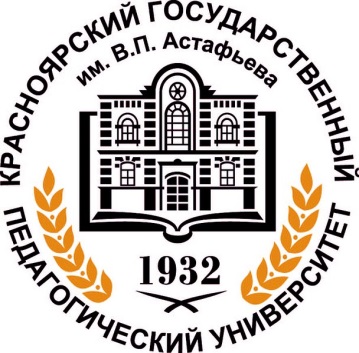 XXI МЕЖДУНАРОДНЫЙ НАУЧНО-ПРАКТИЧЕСКИЙ ФОРУМ СТУДЕНТОВ, АСПИРАНТОВ И МОЛОДЫХ УЧЕНЫХ «МОЛОДЕЖЬ И НАУКА XXI ВЕКА»Факультет иностранных языковРегиональная студенческая научно-практическая конференция«АКТУАЛЬНЫЕ ПРОБЛЕМЫ ЛИНГВИСТИКИ И ЛИНГВОДИДАКТИКИ»